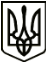 УкраїнаМЕНСЬКА МІСЬКА РАДАЧернігівська областьРОЗПОРЯДЖЕННЯ Від  21 липня 2021 року		 № 257Про внесення змін до розпорядження від 13 липня 2021 року № 249 «Про створення Центру вакцинації»    Керуючись Законом України «Про місцеве самоврядування в Україні» та враховуючи збільшення кількості осіб, які бажають вакцинуватись, внести зміни до пункту 3 Розпорядження міського голови від 13 липня 2021 року № 249 «Про створення Центру вакцинації», а саме затвердити графік роботи Центру вакцинації: кожного дня крім неділі з 9.00 до 14.00 год, при цьому замінивши слова «вівторок, четвер та субота»  на слова «кожного дня крім неділі».  Міський голова	Г.А. Примаков